       Проект на тему:                  «Тайны овощей»                             Выполнила: воспитатель МБДОУ № 31                                                   г.Владимира                                                   Блохина Ирина Валерьевна                                        2019год  Актуальность реализации проектаВлияние окружающего мира на развитие ребенка огромно. Знакомство с бесконечными, постоянно изменяющимися явлениями начинается с первых лет жизни малыша. Явления и объекты природы привлекают детей красотой, яркостью красок, разнообразием. Чем глубже ребенок познает таинства окружающего мира, тем больше у него возникает вопросов.Основная задача взрослого состоит в том, чтобы помочь ребенку самостоятельно найти ответы на эти вопросы. Данный проект позволяет расширить и углубить знания младших дошкольников о культурных огородных растениях родного края, о том, где они растут, как за ними ухаживают, чем они полезны. Воспитывать бережное отношение ко всем объектам природы.Вид проекта: познавательно-исследовательский, творческий:Участники проекта: дети 2 младшей группы, воспитатели, родителиСрок реализации проекта: октябрь-ноябрь 2018  Цель проекта:Воспитание у детей младшего дошкольного возраста уважительного, бережного отношения ко всем объектам природы вне зависимости от наших симпатий и антипатий;Формирование эмоционально-положительного отношения к окружающему миру;Создание условий для развития экологической культуры дошкольников;Создание условий для развития познавательного интереса и творческих способностей детей младшего дошкольного возраста.Задачи:Формировать интерес к познавательно-исследовательской и экспериментальной деятельности;Учить узнавать овощи по цвету, величине, вкусу, называть их;Расширять знания детей об особенностях строения и условиях роста овощей, их пользе (источник витаминов и жизненной силы для человека, очень вкусный продукт питания);Развивать речевую активность детей, активизировать словарьпо лексической теме «Овощи»;Развивать творческие способности  детей, любознательность, поисковую деятельность;Воспитывать бережное и заботливое отношение к растениям; формировать навыки сотрудничества в различных видах деятельности.Предполагаемые результаты:У детей расширятся знания о культурных огородных растениях;Повысится экологическая компетентность; дети научатся различать овощи, узнают особенности их строения и условиях роста;Появится интерес к экспериментированию; они научатся делать первые выводы;Повысится уровень коммуникативных навыков, обогатится словарь;Дети будут проявлять интерес к продуктивной деятельности.Появится бережное и заботливое отношение к растениям;Повысится педагогическая компетентность родителей, их заинтересованность в познавательном досуге своего ребенка, появятся новые общие интересы детей и родителей.Взаимодействие с родителями:Консультация «Участвуем в проекте – «Тайны овощей»;Создать семейный проект «Тайны овощей»Показ презентации «Формирование экологического представления у детей дошкольного возраста во 2 младшей группе».Цель: создать условия заинтересованного включения родителей в процесс реализации проекта с целью повышения педагогической компетентности родителей, их заинтересованности в познавательном и творческом досуге своего ребенка, появления новых общих интересов  детей и родителей. Показать условия, которые создаются в детском саду по экологическому  воспитанию и рассказать о задачах во 2 младшей группе.Этапы реализации проекта:1 этап – подготовительныйПодбор иллюстрированного материала, пособий, атрибутов по данной теме.Подбор художественной литературы в рамках проекта.Подбор материала для продуктивной деятельности. Составление тематического планирования мероприятий.2 этап – исследовательскийПерспективный план мероприятийПознавательно-исследовательская деятельностьБеседа «Что такое огород?»           Задачи: Вызвать у детей познавательный интерес;Дать детям общее представление об огороде, его назначении.   Беседа «Урожай собирай и на зиму запасай»            Задачи:Расширять знания детей о том, как люди запасают овощи на зиму;Развивать речевую активность детей, активизировать словарь по лексической теме «Овощи»;Вызвать желание помогать взрослым.Рассматривание альбома «Овощи»              Задачи:Познакомить детей с овощными культурами;Активизировать и обогащать словарь.                       Эксперимент «Свойства воды»             Задачи:Вызвать у детей интерес к экспериментальной деятельности;Выявить свойства воды: прозрачная, не имеет вкуса и запаха, льется, переливается, сравнение с молоком.                       Эксперимент «Где живут детки»              Задачи:Познакомить детей со строением овощей;Учить делать выводы в процессе эксперимента.                      Эксперимент «Они имеют вкус и запах»              Задачи:Продолжать учить детей экспериментировать;Учить детей определять запах и вкус некоторых овощей.                   Дидактическая игра «Волшебный мешочек»Учить детей называть огородные культуры соответствующего цвета и формы;Развивать внимание, сообразительность.                                   Беседа: «Вкусно и полезно!»             Задачи:Формировать представление детей о пользе овощей;Вызвать желание заботиться о своем здоровье.Наблюдение и уход за выращенной культурой «Как появляется плод»            Задачи:Обратить внимание детей на последовательность произрастания овощей;Расширять кругозор, развивать логическое мышление.                     Тематическое занятие «Загадки с грядки»            Задачи:Закреплять знания детей об овощных культурах, их значении для здоровья человека;Развивать коммуникативные навыки;Формировать навыки сотрудничества в совместной деятельности.            Чтение художественной литературы            Рассказ «Все начинается с семечка»              Задачи:Расширять знания детей о процессе роста овощных культур;Учить слушать внимательно рассказ, отвечать на вопросы.                        Разгадывание загадок про овощи             Задачи:Развивать у детей сообразительность;Активизировать словарь.Чтение стихотворения - песенки «Купите лук, зеленый лук, петрушку и морковку» И.ТокмаковойЧтение рассказа Е.Бехлерова «Капустный лист»Чтение сказок: «Репка», «Вершки и корешки», «Пых», «Колосок»              Задачи:Формировать интерес и потребность в чтении;Закреплять знания детей об овощных культурах;Развивать умение вести диалог с педагогом;Игровая и театрализованная деятельность.                  Театрализованная деятельность «Репка»            Задачи:Формировать умение  в ходе игры придерживаться сюжета, способствовать развитию игровых действий.Пальчиковая игра «Салат из капусты»       Аппликация: «Помидорку, огурец для здоровья нужно есть»              Задачи:Развивать умение детей наклеивать детали последовательно;Формировать навыки трудовой дисциплины.                  Лепка: «Что растет у нас на грядке»             Задачи:Закреплять знания об обобщенных словах (овощи);Продолжать учить лепить круглые и овальные формы.      3 этап – Заключительный     Созданы: проекты на тему: «Тайны овощей»     Оформление выставки детских рисунков, поделок по данной теме.     Совместное творчество родителей и детей – выставка поделок из овощей и фруктов «Огородные фантазии»Вывод:В процессе реализации проекта у детей повысился уровень интереса к познавательной и исследовательской деятельности. Повысилась экологическая компетентность детей: дети могут различать некоторые виды растений, знают особенности строения растения и условия их роста. Дети стали проявлять инициативу в различных видах деятельности.Данный проект подтвердил, что и в дальнейшем необходимо способствовать слиянию ребенка с природой, формировать эстетическое, бережное, уважительное отношение к ней, углублять знания, совершенствовать навыки, поддерживать индивидуальность и, тогда ребенок проявит интерес к познавательно-исследовательской деятельности, будет самостоятельно и творчески осваивать новые способы исследований.Наблюдение и уход за выращенной культурой «Как появляется плод»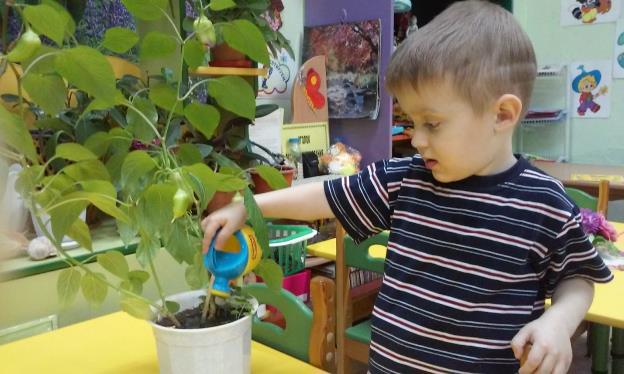 Познавательно-исследовательская деятельность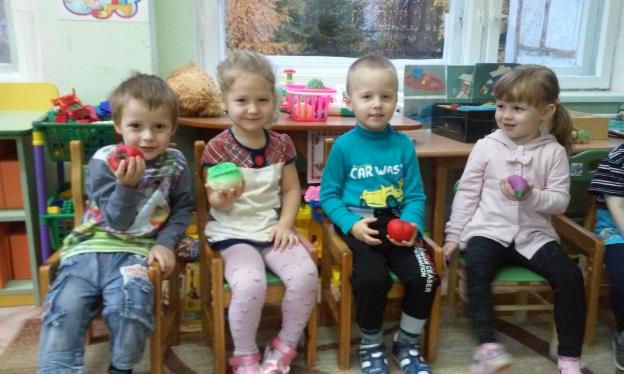                          Экспериментальная деятельность                                       «Свойства воды»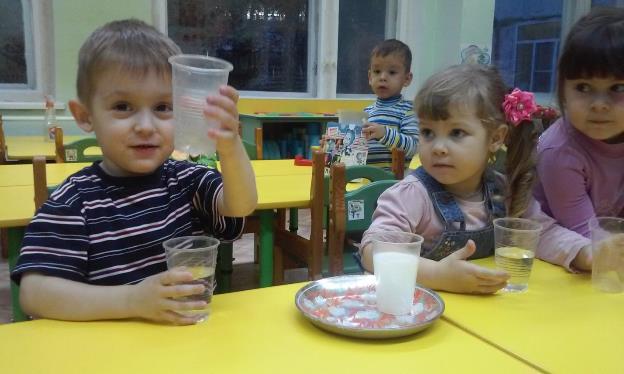                                      Дидактическая игра                                   «Волшебный мешочек»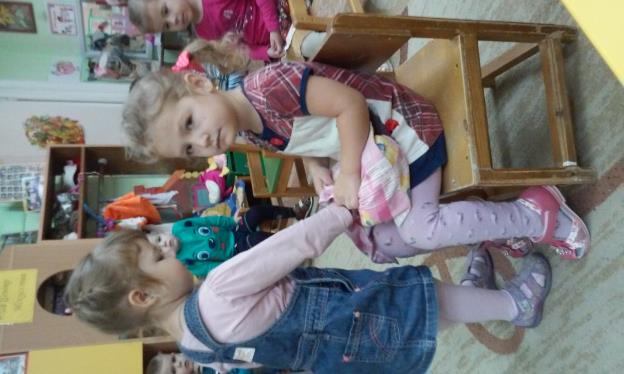                                        Загадки с грядки               Загадки и пословицы про овощиКаждому овощу свое времяНадоел, как горькая редькаКартофель – хлебу подспорьеПошла свинья в огородники: на морковь, на репу, на белу капусту.Лук с чесноком – родные братьяХрен редьки не слаще, уголь сажи не белейСидит девица в темнице, коса – на улице (Морковь)Стоит Матрешка на одной ножке, закутана, запутана (Капуста)Без окон, без дверей полна горница людей (Огурец)Кругла, а не солнце, желта, а не масло, с хвостиком, а не мышь (Репа)Стоит чудо в семи шубах, кто его тронет – сам заплачет (Лук)Между гор лежит толстый Егор (Картофель)                   Выставка поделок из овощей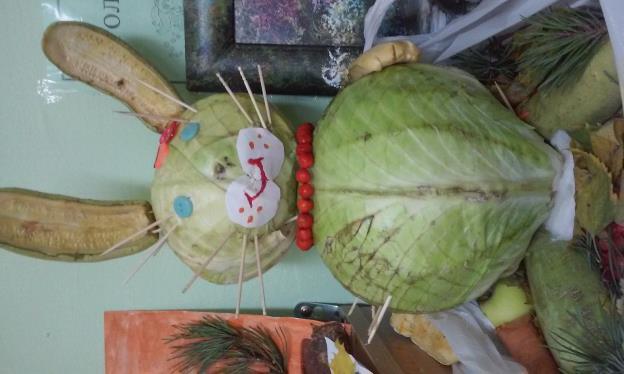                        Аппликация             «Помидор и огурец для здоровья удалец»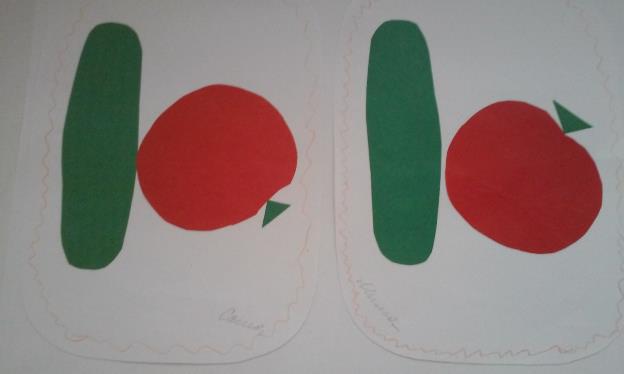                   Дидактическая игра               Лото «Овощи и Фрукты»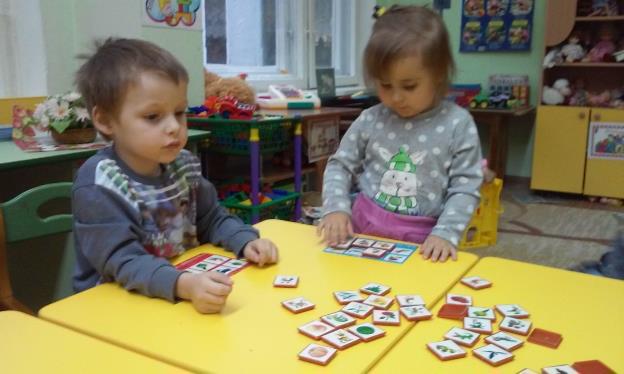                  Настольный театр «Репка»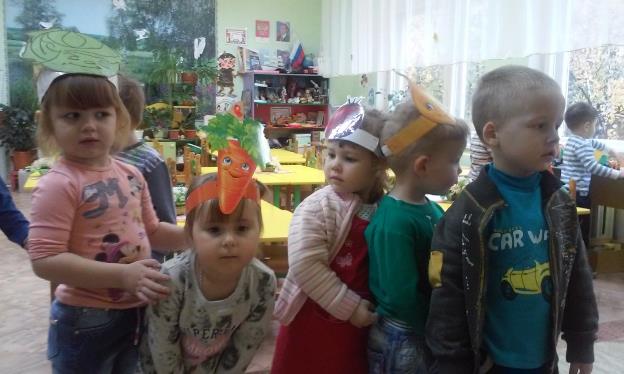     Семейные проекты «Тайны овощей»1.Полезные овощи:Лук, чеснок.2.Что такое Помидор3.Все об Огурце4.Королева осени Капуста5.О пользе Моркови               Результаты проекта:У детей расширились знания о культурных огородных растениях;Повысилась экологическая компетентность; дети научились различать овощи, узнавать особенности их строения и условиях роста;Появился интерес к экспериментированию; дети научились делать первые выводы;Повысился уровень коммуникативных навыков, обогатился словарь;Дети научились проявлять интерес к продуктивной деятельности.Появилось бережное, заботливое отношение к растениям;Повысилась педагогическая компетентность родителей, их заинтересованность в познавательном досуге своего ребенка, появились новые общие интересы детей и родителей.